3. března 2020Knižní veletrh Livre Paris 2020 se neuskutečníČeská republika se měla po 12 letech vrátit na knižní veletrh Livre Paris (20. - 23. března 2020). S ohledem na situaci s coronavirem v Evropě se veletrh neuskuteční. „Vývoj pečlivě sledujeme a intenzivně jednáme s našimi kooperačními partnery v Paříži. Společně s kolegy z Českého centra Paříž a české ambasády se snažíme zjistit možnosti realizace doprovodného programu a jednáme o případné účasti s českými autorkami a autory,“ uvedl Martin Krafl, pověřený vedoucí Českého literárního centra, sekce Moravské zemské knihovny v Brně.„Doprovodný program veletrhu, který byl naplánován v  prostorách Českého centra Paříž, se pokusíme uskutečnit v nejvyšší možné míře. Rozšíříme jej o výstavu nejkrásnějších českých knih a pop-up knihkupectví,“ potvrdil Jiří Hnilica, ředitel ČC Paříž.Podrobné informace k realizovaným akcím v Paříži zveřejníme nejpozději v pondělí 9. března.O novinkách budeme informovat na www.czechlit.cz a @CzechLitCZ.Kontakt:Mgr. Bc. Klára PřibylováPublic Relations Prezentace ČR - knižní veletrhy / Czech presentations - Book FairsČeské literární centrum / Czech Literary CentreMoravská zemská knihovnaKounicova 65a, 601 87 BrnoE: Klara.Pribylova@mzk.cz  T: +420 770 190 776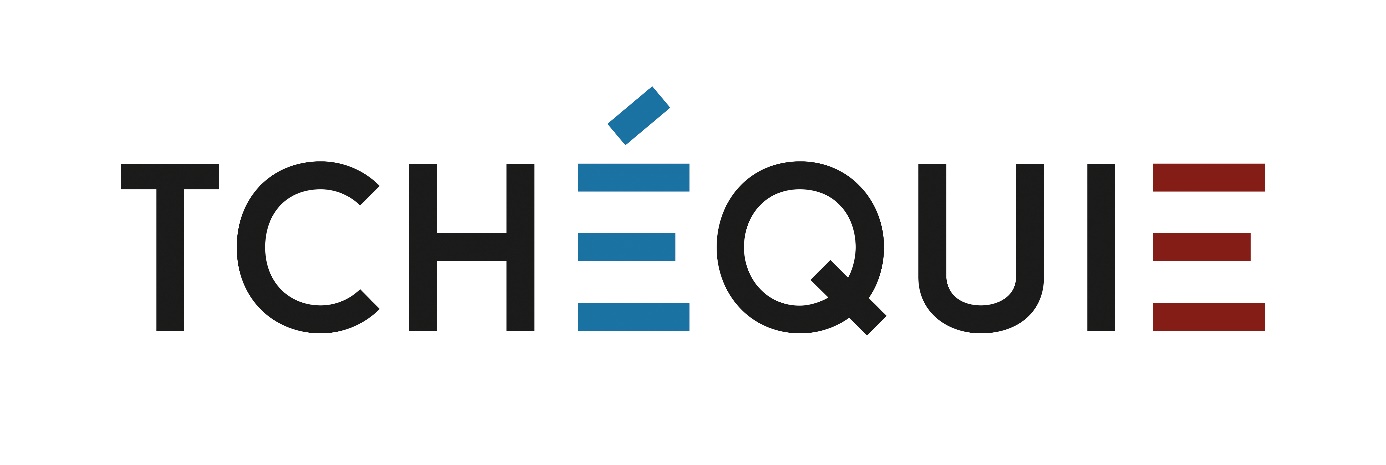 